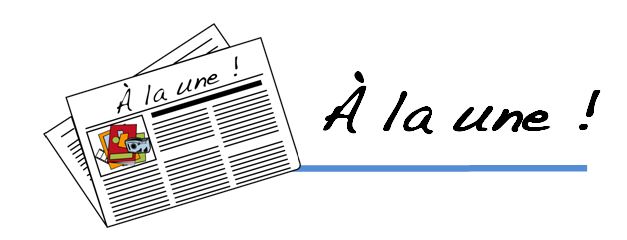 MERCREDI 12 AOUTC’ETAITPOTERIE, KARAOKE ET BARBE A PAPA !! Mercredi 12 Août Loulou était parmi nous dès 10h30 le matin pour animer un atelier poterie. Les résidentes ont pu créer des porte- photos, un moment très convivial que les habitantes du 22 ont beaucoup apprécié.Puis l’après-midi loulou était de retour pour un karaoké suivi d’une distribution de barbes à papa pour les plus gourmands !!Une agréable journée à Marie Lehmann …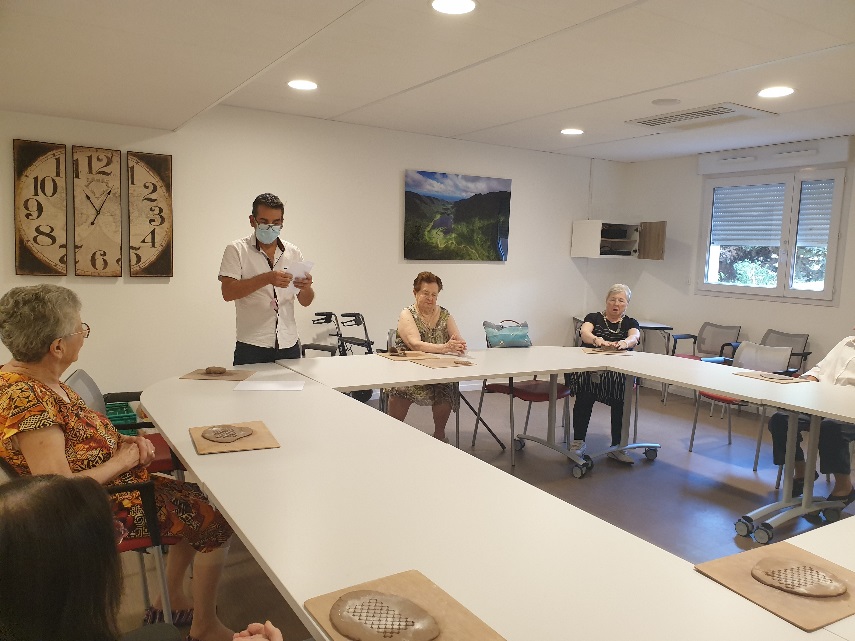 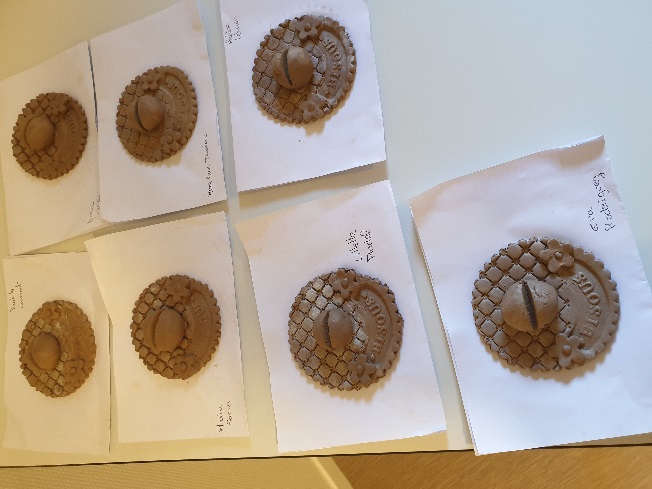 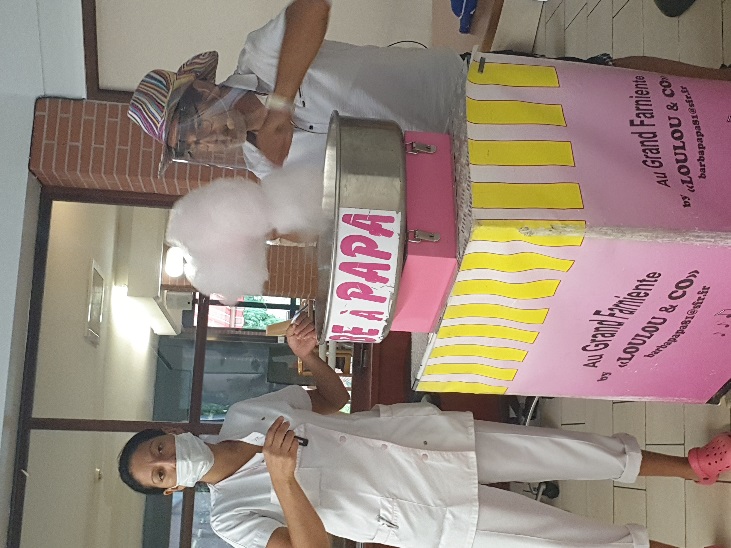 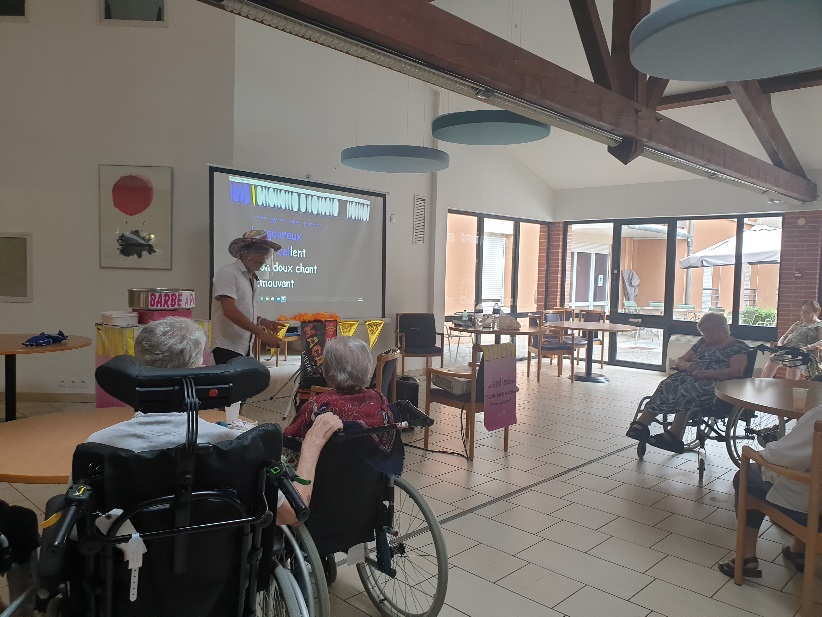 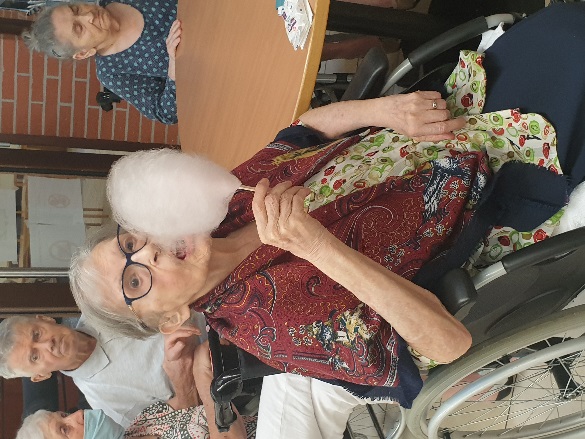 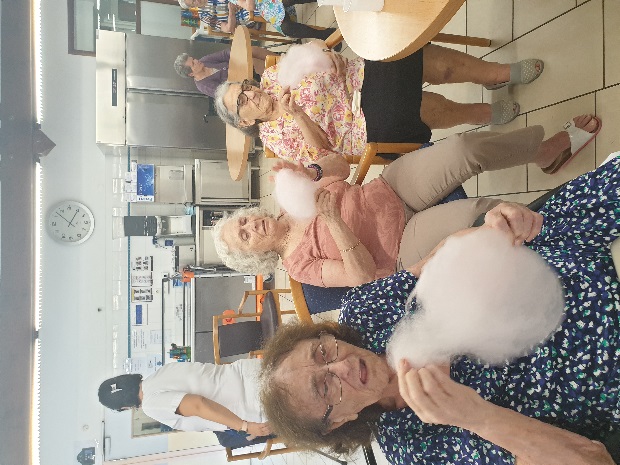 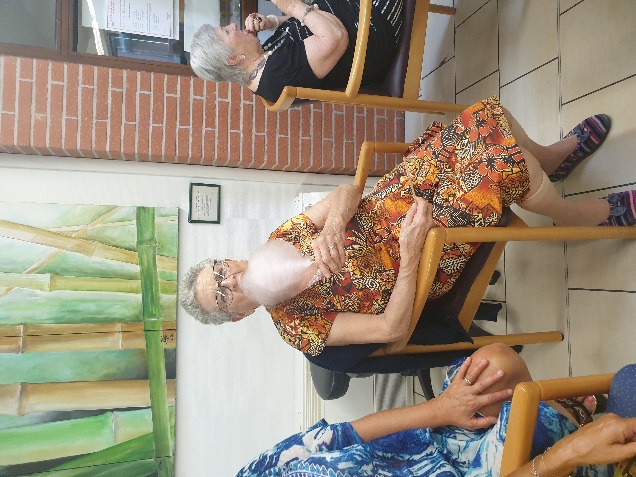 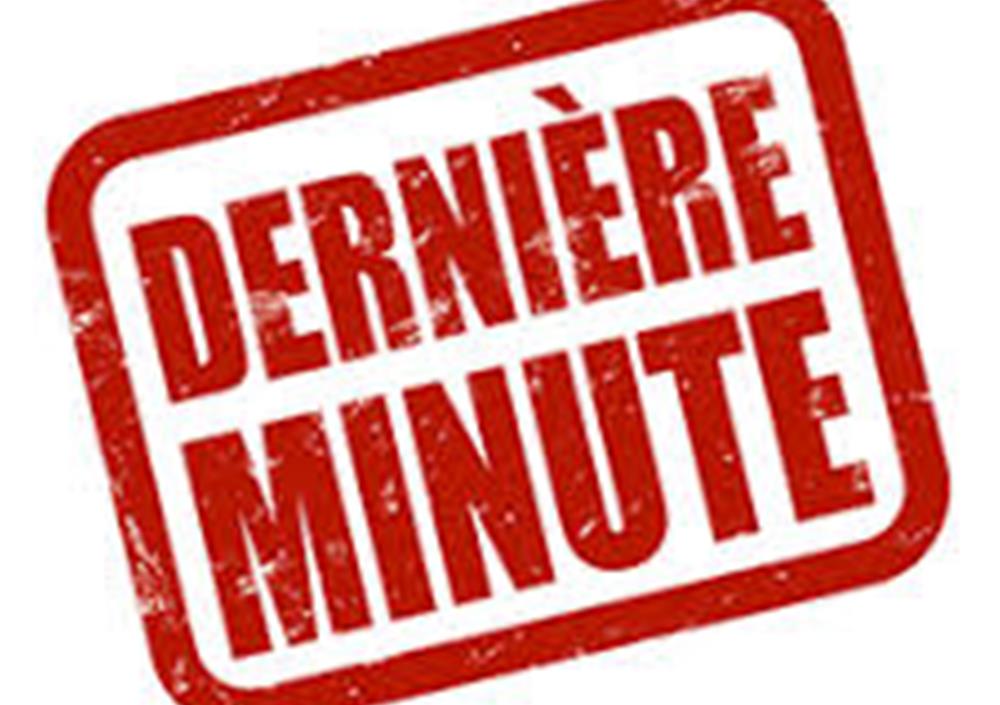 INFORMATION COVID-19Suite à la recrudescence du virus sur notre département et en France, les ARS ont décidé de passer la vigilance en niveau 2.Depuis le 26 Septembre, les intervenants extérieurs n’ont plus accès à la structure et ce pour un temps indéterminé. Plus d’informations à venir pour les éventuelles décisions qui seront prises par la cellule de veille de l’EHPAD Marie Lehmann qui se tiendra première semaine de Septembre.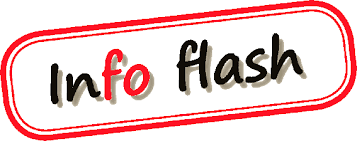 Nouvelle composition du Conseil d’AdministrationLe 22 juillet 2020, lors de son Assemblée Générale, l'Association MARIE LEHMANN s'est dotée d'un nouveau Conseil d'Administration.La Composition du nouveau Bureau est la suivante :Monsieur Olivier GOURICHON en qualité de Président de l'AssociationMonsieur Pierre-André POIRIER en qualité de SecrétaireMadame Nicole VAYROU en qualité de Trésorière.Monsieur Gourichon est à l’écoute et à la disposition des Familles qui souhaiteraient le rencontrer, elles peuvent également lui adresser leurs observations écrites à l’accueil de l’établissement.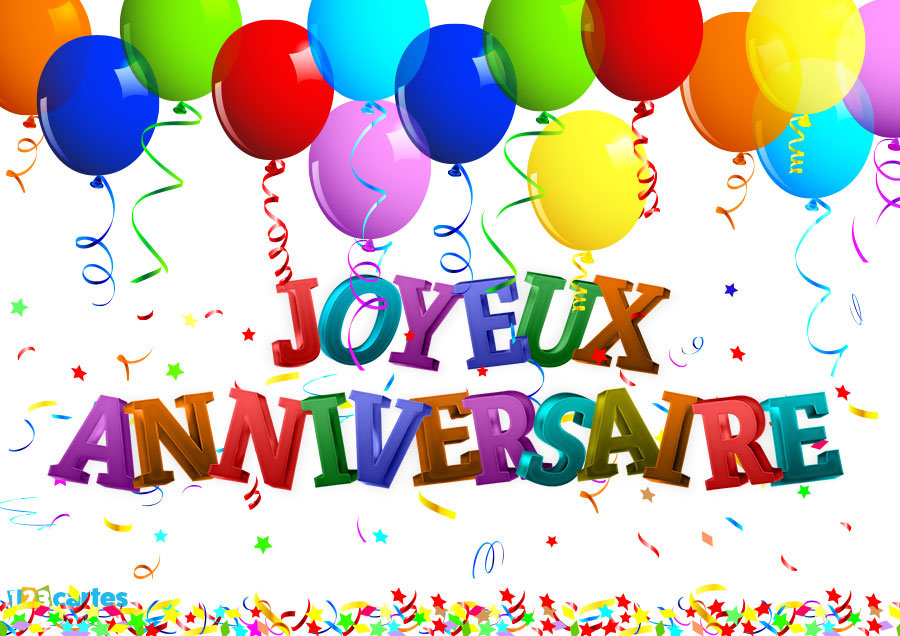 Anniversaires du mois de Septembre Mme Gourgue Martine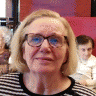 Mr Roulhac De Rochebrune Guy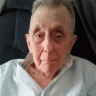 Mme Joffre Engracia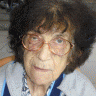 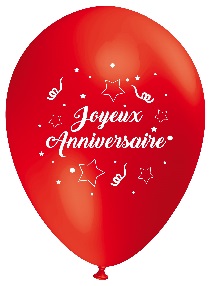 Mr Lagarde Paul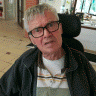 Mme Trévisan Claire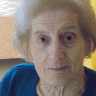 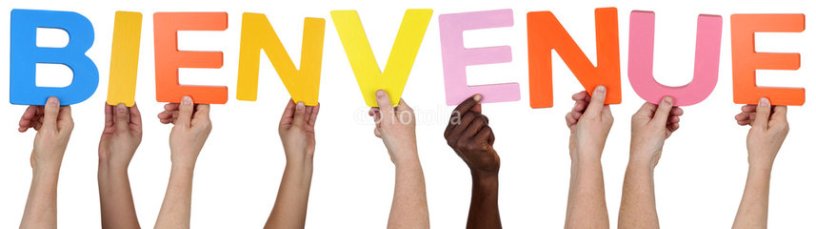 Souhaitons la bienvenue à L’EHPAD Marie LehmannÀMadame Bouzon ClaudineRésidente des Capucines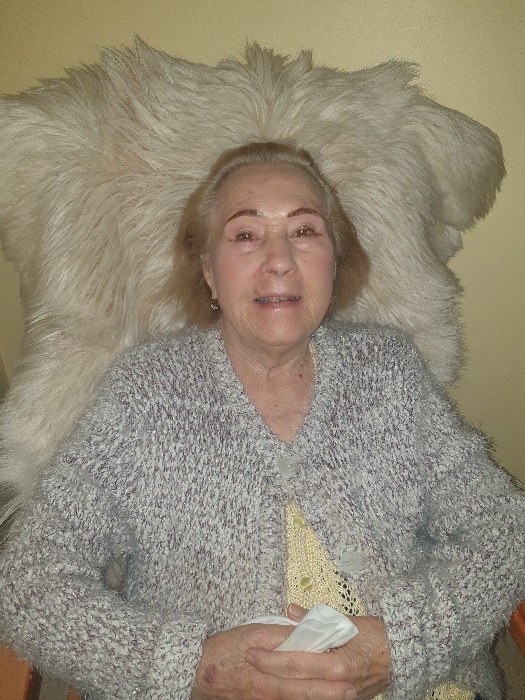 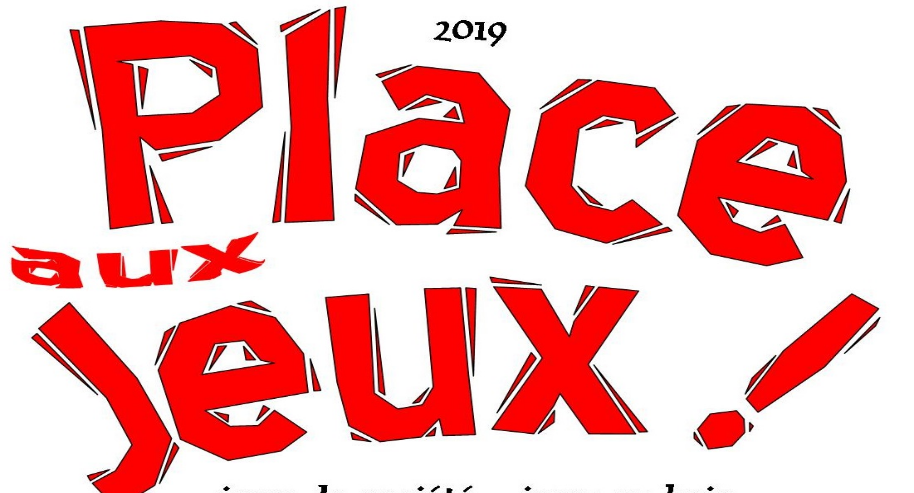 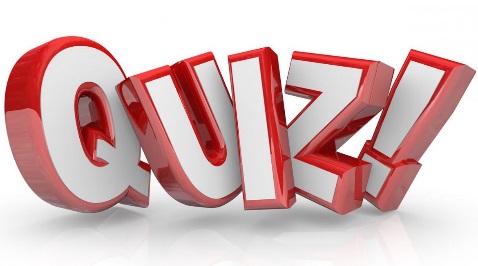 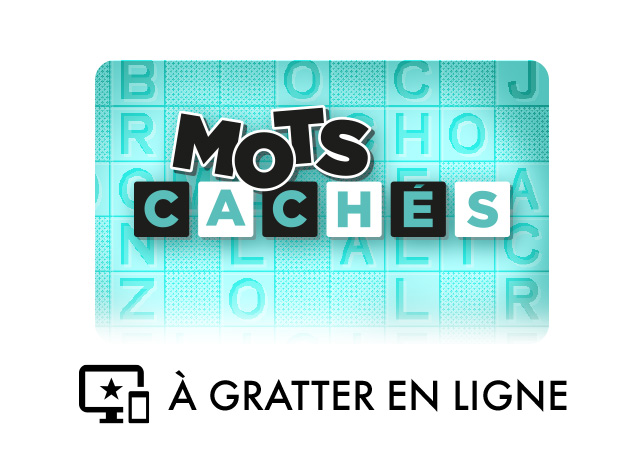 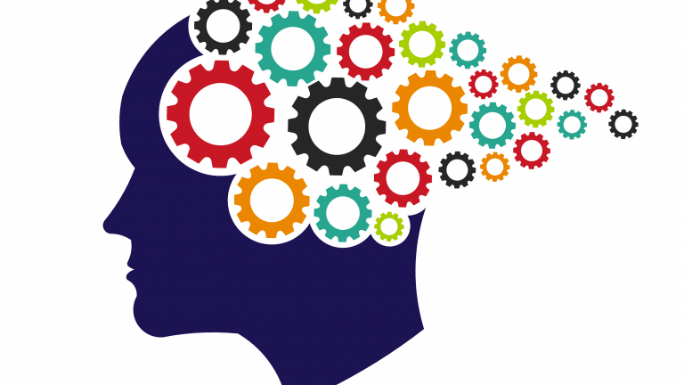 Trouver les 7 différences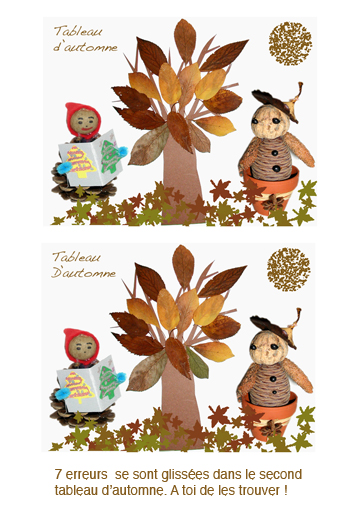 Retrouver les mots cachés dans la grille 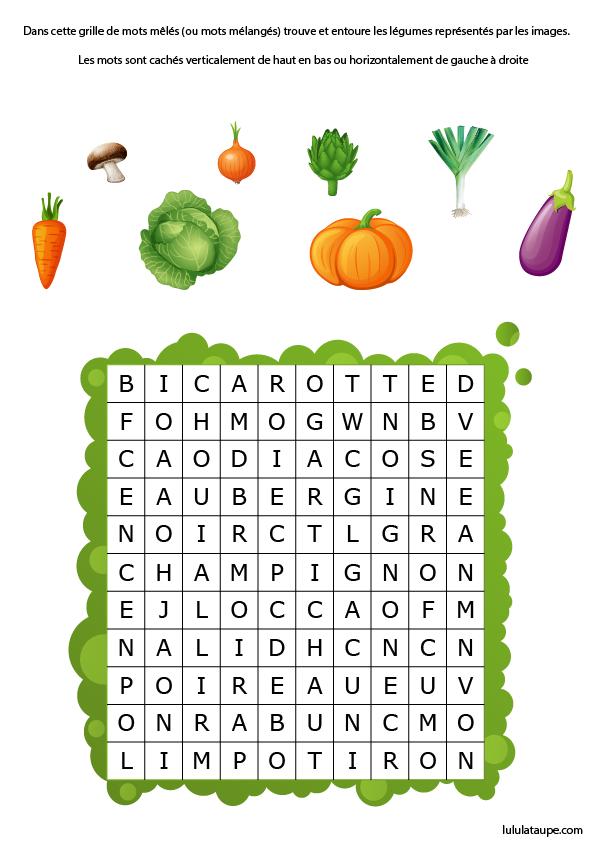 Assembler deux syllabes pour faire un motThème : les fruitsExemple : PO + MME = POMME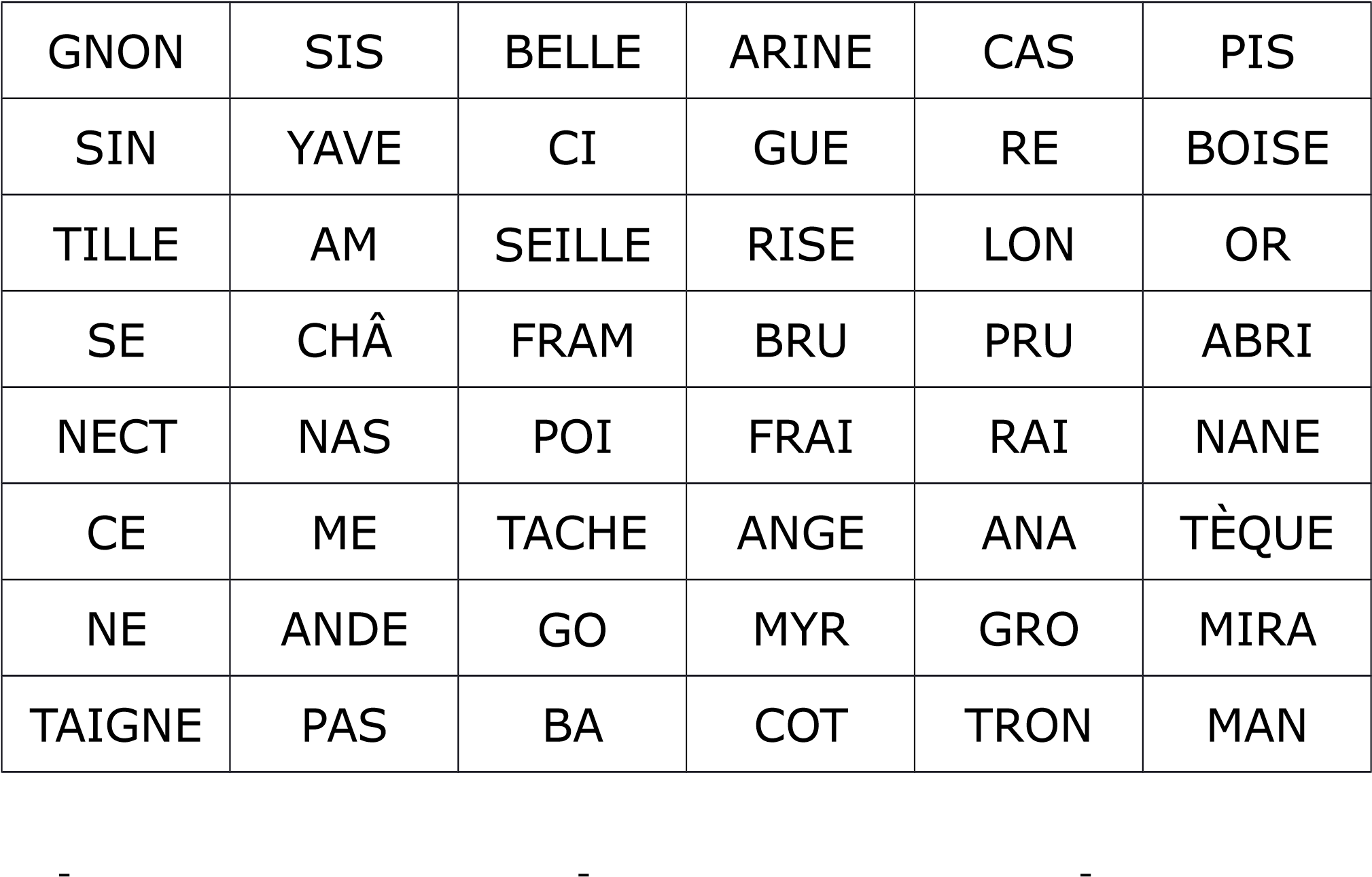 CALCUL MENTAL 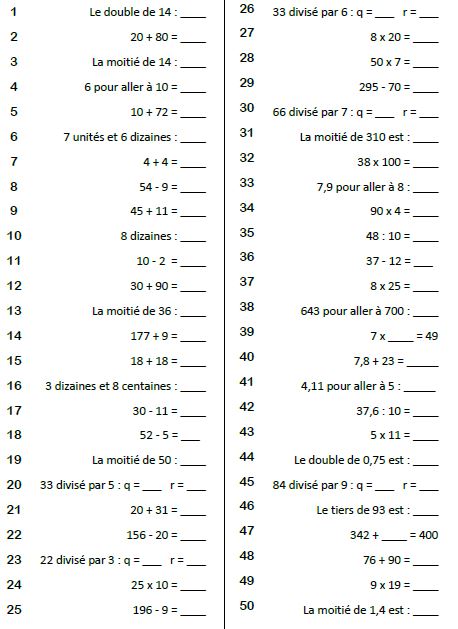 4 Jille	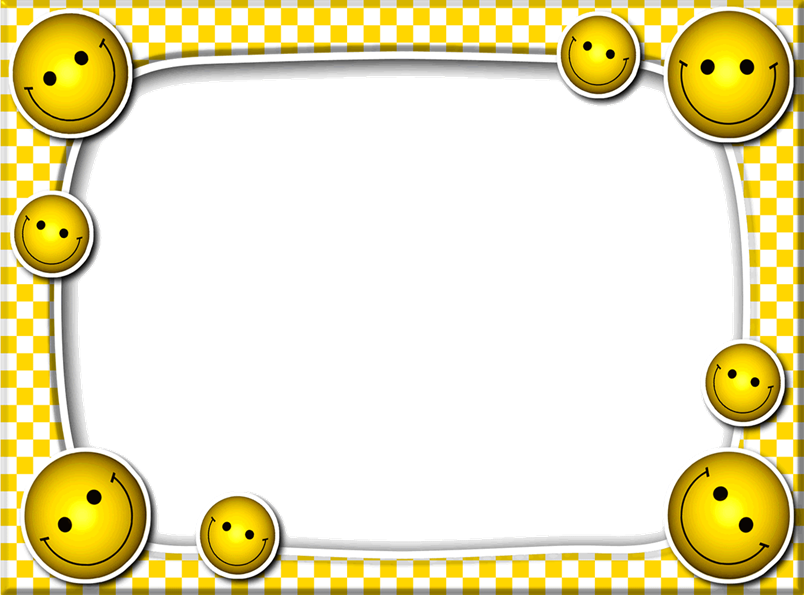 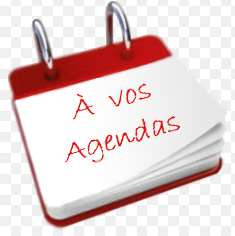 Quelques dates à retenir…Jeudi 03 Septembre (reporté cause covid) Atelier Florale à partir de 15 H (en salle à manger) avec Isabelle Malatray.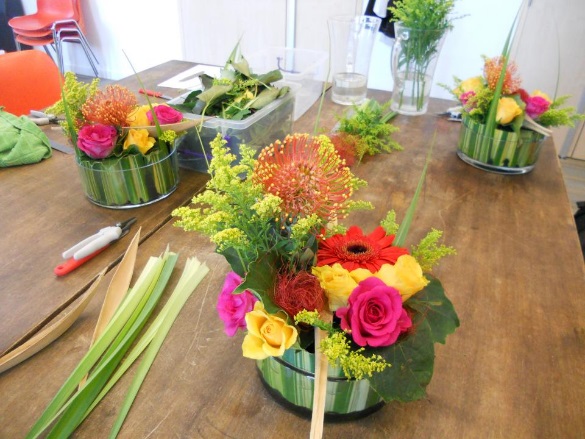  Vendredi 25 Septembre :  (annulé cause covid)      Les Anniversaires à partir de 12h          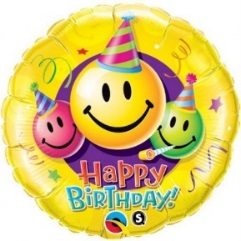 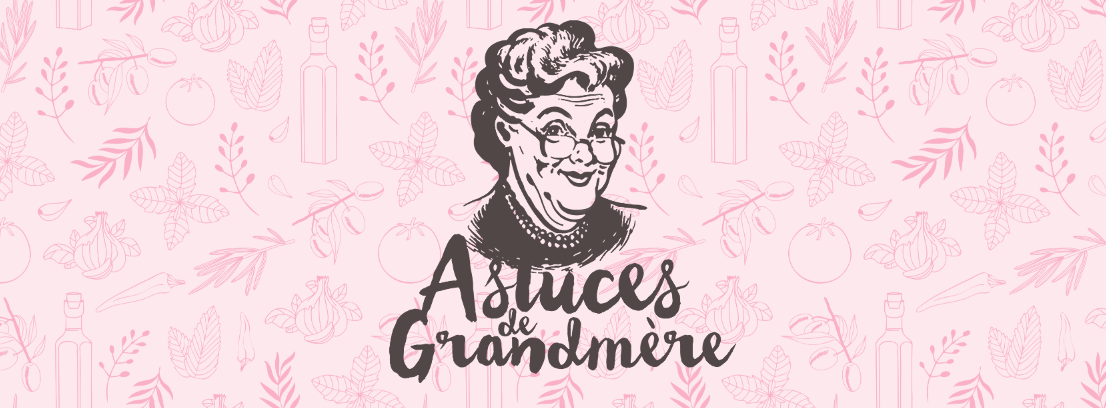 Astuce de Madame Rodriguez Eva:Enfant, lorsque j’avais des bronchites ma maman me faisait des cataplasmes à la moutarde.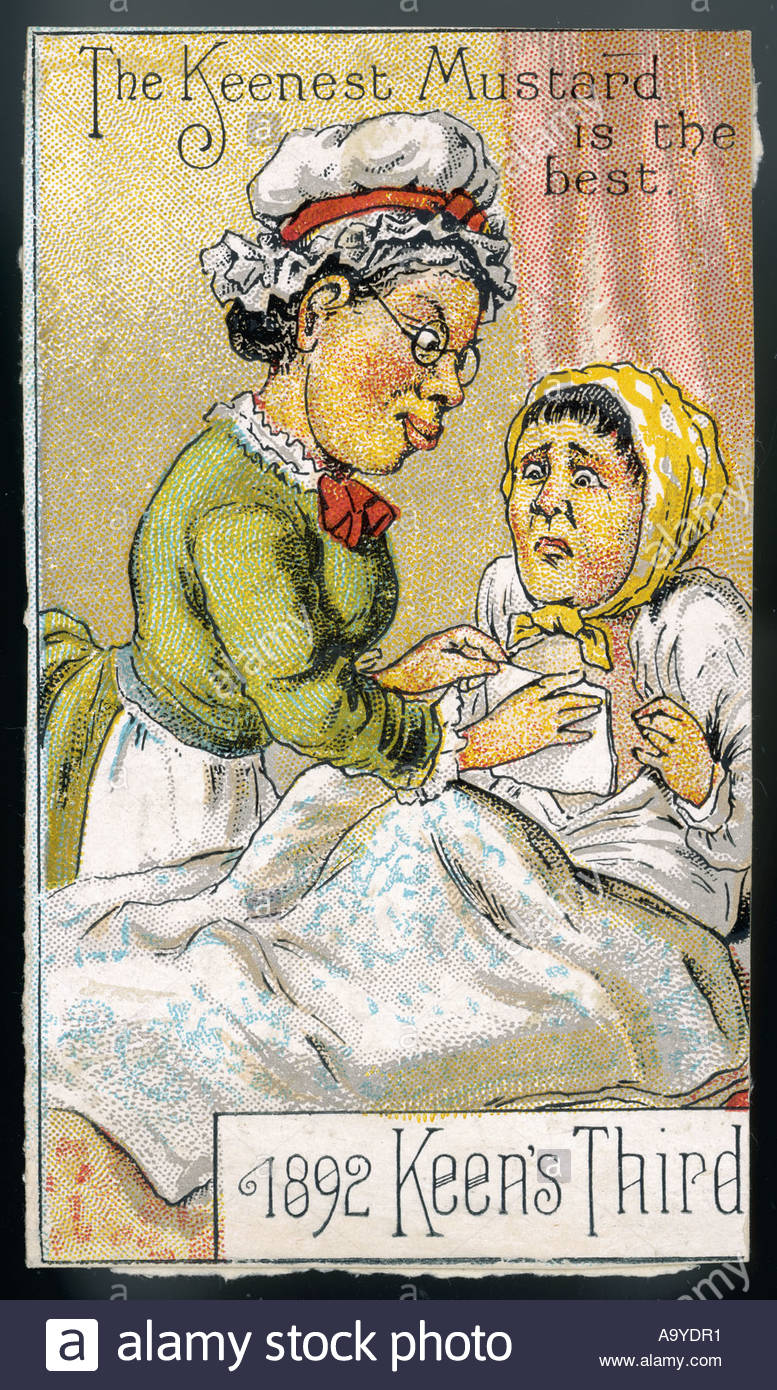 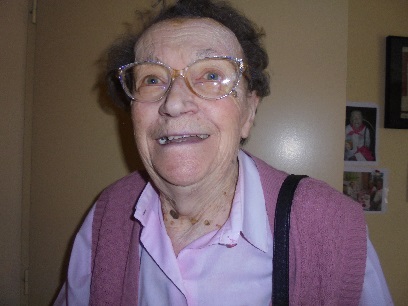 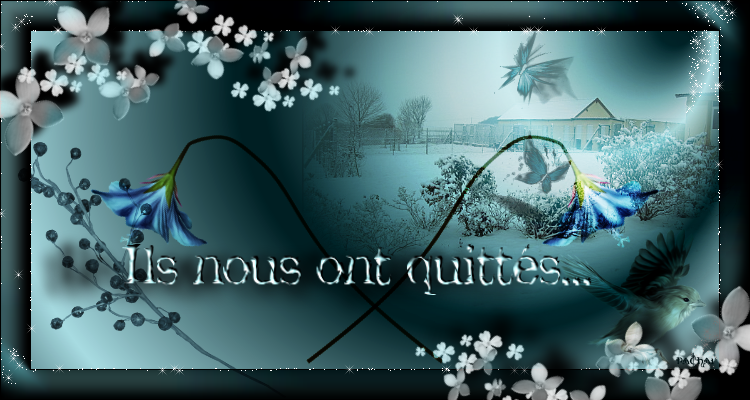 Samedi 1er Août 2020Nous avons eu le regret d’apprendre le décès de Mme Nougué Ginette, Résidente des Capucines Sincères condoléances à toute sa famille  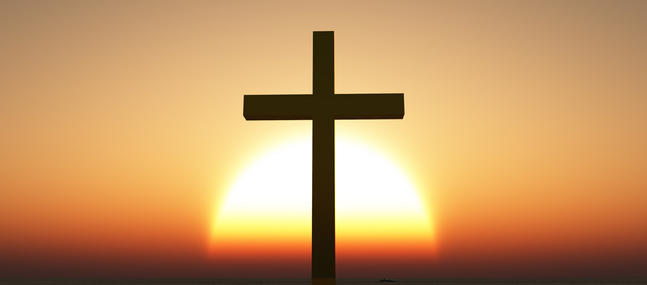 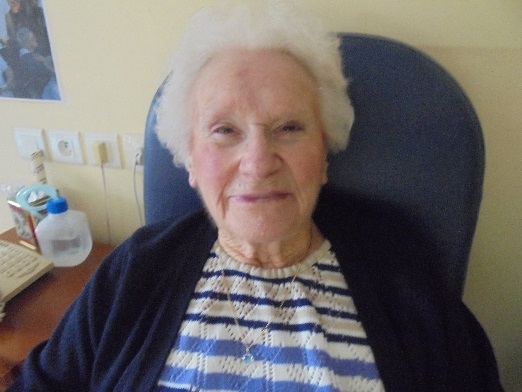 Samedi 08 Août 2020Nous avons eu le regret d’apprendre le décès de Mme Rey GenevièveSincères condoléances à toute sa famille  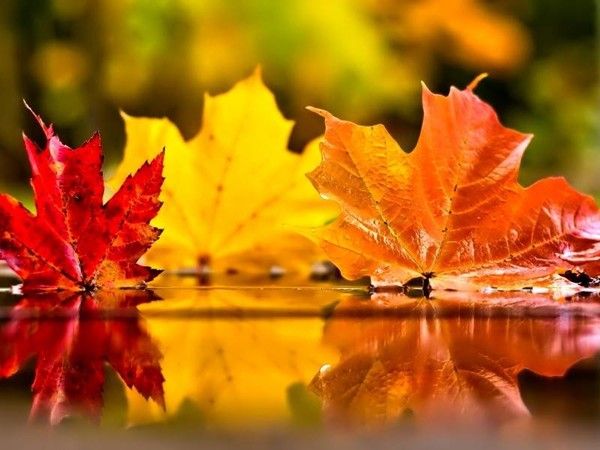 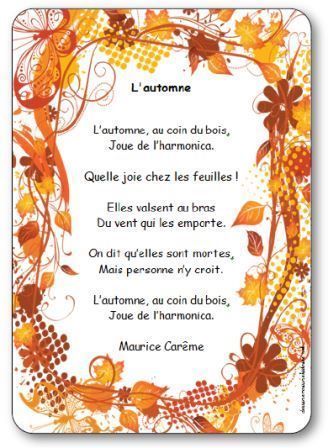 